Document d’exercices CM1 : mardi 24 mars   Calcul mental 2.Français : 1)Complète ces noms par un complément de nom (utilise différentes prépositions).le voile ……………………..... - un placard ...............................la tasse ..................................... - une tarte ………………………....un bracelet ………………………....... - un verre ……………………....2) Trouve des noms qui pourraient être complétés par les compléments de nom indiqués ; écris les GN ainsi formés......................................à chaussures - ......................................... de Marseille...................................... sans sel - ...................................... au chocolat –…………………....... de bonbons.3) Récris chaque GN en remplaçant le complément de nom souligné par un adjectifle métro de Paris : ……………………………… - du beurre de Bretagne :…………………………….- un papier à fleurs : ………………………………-une ville de France : …………………………….art visuel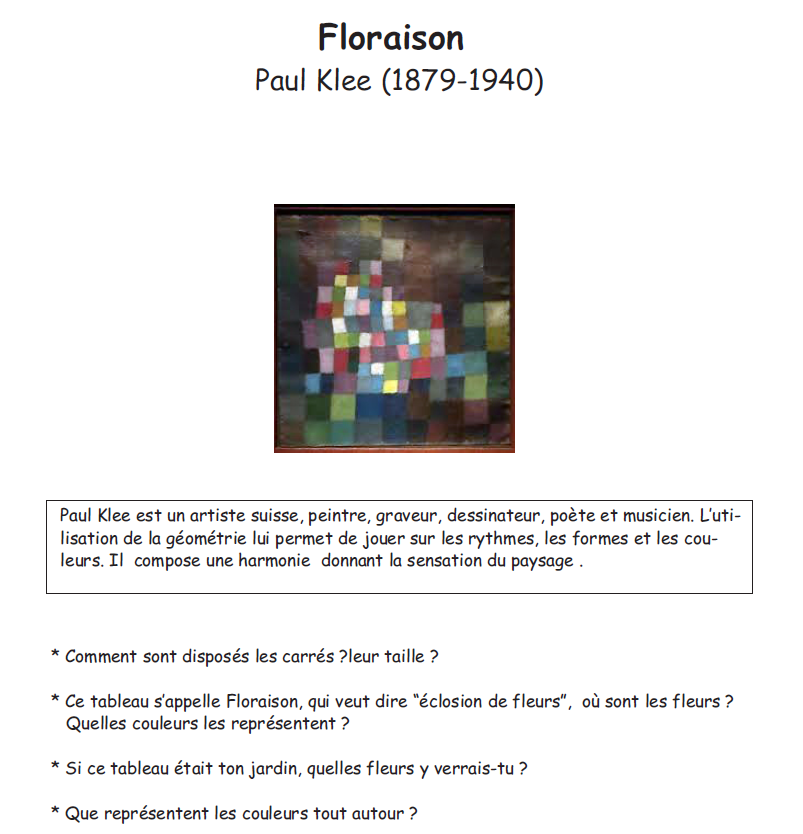 4.Maths Décompose les fractions sous la forme d’un entier et d’une frcation inférieure à 1 comme l’exemple 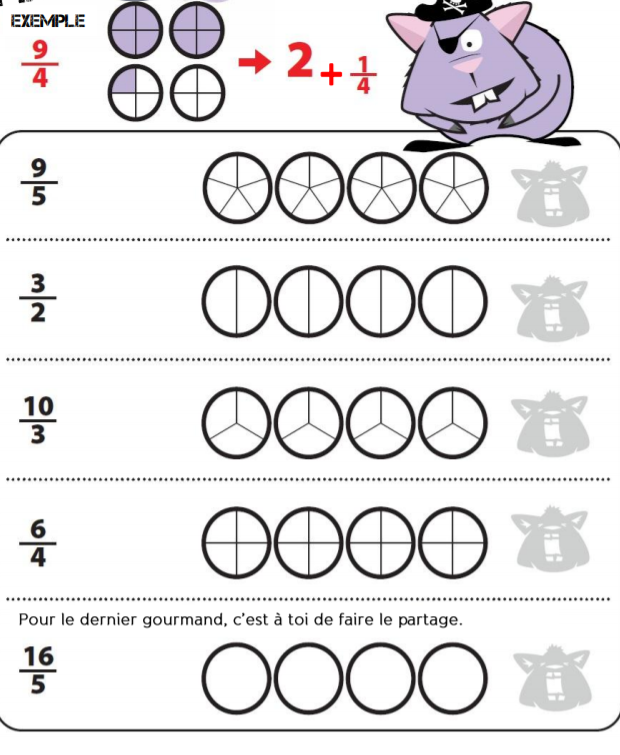  Multiplier par 10, 100, 1 000… L’adulte dit : « Calcule. » 